校外外籍到国税局纳税申报的通知各学院、各单位：经与南开区国家税务局多次沟通，校外外籍人员纳税申报流程做如下调整：一、申报增值税及附加经办人需在项目合同或协议签订后尽快到财务处管理科（八里台校区办公楼118,津南校区西业务楼206）提交如下纸质材料，再由财务处工作人员统一到南开区国家税务局科技园税务所综合窗口缴纳增值税及附加并备案。根据《非居民承包工程作业和提供劳务税收管理暂行办法》（国家税务总局令第19号）相关规定，经办人需在项目合同或协议签订之日起30日内缴纳增值税及附加，如未按期缴纳，将会产生滞纳金，影响学校其他涉税工作的开展。    1、与外籍人员签订合同或协议的复印件（一式两份，国税局一份，财务处一份）合同应为与外籍个人签订的中文劳务合同，如果是英文合同必须进行中文翻译；需注明外籍人员姓名、国籍、来校原因、时间及任务、劳务报酬币种和金额；需注明外籍个人在中国需缴纳各项税款由本人负担或发放单位负担；须注明是否负担住宿、交通、伙食费等其他来华费用，如负担在华各项费用，需要与劳务报酬合并计算缴税。2、《境内机构和个人发包工作流程作业或劳务项目报告表》（一式两份，加盖学院公章）3、《增值税代扣代缴税款报告表》（一式三份，加盖学院公章）《增值税代扣代缴税款报告表》需一人一表，勿将不同外籍人员的信息情况填在一张表上。“申报所得类型及代码”栏填“7承包工程、提供劳务所得”，“计税金额或销售额”为不含增值税的销售额， “税率或单位税额”一栏填写6%，“扣缴税额”一栏按照“计税金额或销售额”*6%公式计算后填写。4、《实时扣款业务确认表》（一人一表）《实时扣款业务确认表》需填写清楚经办人姓名、联系电话、增值税金额等内容。5、形式发票（即外籍个人签字的收款凭据，含劳务费及各种费用）6、《非居民项目合同款项支付情况报告表》（一式两份，加盖学院公章）7.外籍人员劳务发放统计表（一式两份，加盖学院公章，并将电子版发送到cwglk@nankai.edu.cn）上述表格材料可在本通知附件中自行下载。各表格中字体标红项及带“*”项为必填项，请经办人仔细填写。二、申报个人所得税及报销事宜按照国税局要求，增值税税款通过南开大学账户直接划转,划款成功后，经办人可到财务处管理科（八里台校区办公楼118）认领交通银行电子缴税付款凭证，作为报销的原始凭证。到财务处提交相关材料后，可登陆财务处网站纳税申报系统，按照校外人员劳务报税程序进行个人所得税网上纳税申报。在该申报系统中，“发放金额”一项应填写合同金额（即应支付的总金额）扣除增值税后的金额。申报后，经办人可持校外人员劳务发放表（需要单位项目负责人、财务主管、财务经手人、财务经办人签字并加盖单位公章）、无付款单据报账凭证（手填、增值税税额，需要单位项目负责人、财务主管、财务经手人、财务经办人签字并加盖单位公章）、与外籍人员签订合同的复印件、《外籍人员基本情况登记表》及外籍人员护照复印件（两份，如为港澳台人员，则应为港澳通行证或台胞证，中华民国护照无效）到财务处管理科认领交通银行电子缴税付款凭证并到审核科办理报销事宜。如各位老师有什么问题，请及时与我们联系。联系地址：八里台校区 服务楼（原行政楼）118室津南校区 西业务楼206室联系电话：八里台校区 23508722     津南校区 85358712特此通知。 特别提示：1、经办人办理上述业务，应自合同签订之日起，不得超过30日。逾期会产生滞纳金，影响学校其他涉税工作的开展。2.《南开大学教学激励性补贴标准》（南发字【2016】54号）规定了相关补贴发放标准，请遵照执行。财务处2016.10.20非居民项目合同款项支付情况报告表.doc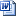 境内机构和个人发包工作作业或劳务项目报告表1008.xls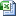 实时扣款业务确认表.docx外籍人员基本情况登记表.doc外籍人员计税公式.xls外籍人员劳务统计表.xlsx增值税代扣代缴税款报告表.doc